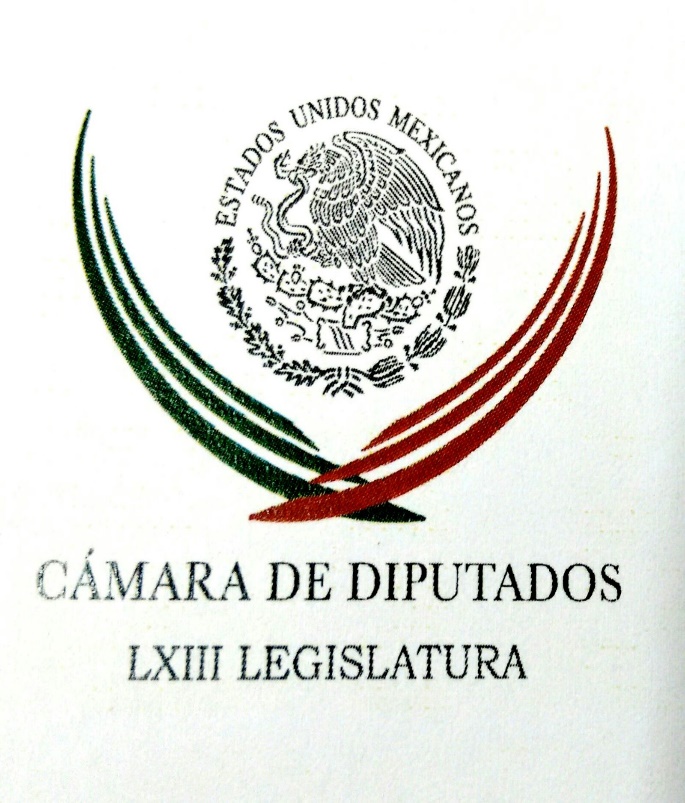 Carpeta InformativaPrimer CorteResumen: Ernesto Cordero: Denuncia ante la PGR contra Ricardo Anaya Expulsarán del PAN al senador Ernesto CorderoNo lucho por una dictadura, seis años son suficientes; no me iré al basurero de la historia: AMLOCon artículo, Meade hace campaña en EUAumenta división en PAN tras posturas de Anaya y Jefe DiegoViaja rector de la UNAM a Argentina para analizar educación superiorTrump anuncia fin de maniobras militares en Corea del Sur12 de junio de 2018INFORMACIÓN GENERALTEMAS (S): Información GeneralFECHA: 12//06/18HORA: 06:17 AMNOTICIERO: Fórmula detrás de la NoticiaEMISIÓN: Primer CorteESTACION: 104.1 FMGRUPO: FórmulaErnesto Cordero: Denuncia ante la PGR contra Ricardo Anaya Ricardo Rocha (RR), conductor: De viva voz, el legislador del PAN -todavía del PAN, por supuesto-, Ernesto Cordero, presidente de la Mesa Directiva del Senado de la República. ¿Todavía te sientes panista, Ernesto Cordero, pese a que hace algunos días mostraste tu apoyo a José Antonio Meade, el candidato de la coalición que encabeza el PRI? Buen día, Ernesto. Ernesto Cordero (EC), presidente de la Mesa Directiva del Senado de la República: ¿Cómo estás, Ricardo? Por supuesto que quiero indicar que en ninguna parte los principios y los estatutos del Partido Acción Nacional me obligan a apoyar a un candidato deshonesto, como es el caso de Ricardo Anaya; es una pena que el candidato del PAN sea alguien quien está envuelto -a la mitad- de un escándalo de lavado de dinero. Y, mira, yo... Ahora sí que si tenían que acusar a alguien del PAN, tenía que ser a ellos, ellos son los corruptos, ellos son los deshonestos, ellos son los que le entregaron la plataforma ideológica del PAN al PRD y, más bien, ellos son los que, pasada la elección, van a tener que rendir cuentas. RR: Senador, pero tú has ido más allá, no es solamente una crítica, has presentado una denuncia; ¿en qué está fundamentada esta denuncia -que nos parece un asunto muy serio- ante la PGR? EC: Es una denuncia de hechos que vinculan a Ricardo Anaya en una red de lavado de dinero y de tráfico de influencias. Todos vimos el video -la semana pasada- en donde uno de los Barreiro dice con toda precisión cómo funciona el esquema de lavado de dinero con el cual se benefició a Anaya, cuál es el mecanismo del tráfico de influencias con el cual Anaya los benefició a ellos. Entonces, yo creo que la PGR tiene que actuar, pues Ricardo Anaya está imputado varias veces en el tema del lavado de dinero -en la denuncia original que se presentó- y la PGR no hace nada, no los llama a declarar, no llama declarar a los Barreiro, parece que les tienen miedo y lo que se está generando es una impunidad terrible, y este país el problema que tiene es la impunidad. RR: Damián Zepeda, presidente del PAN, dice que tú lo estás haciendo el trabajo sucio al PRI. Duración: 07’ 11” bmj/mTEMA(S): Información GeneralFECHA: 12/06/2018HORA: 07:30NOTICIERO: Grupo Fórmula OnlineEMISIÓN: Primer CorteESTACION: OnlineGRUPO: FórmulaPGR presionada para no investigar caso Anaya; no me voy del PAN: Cordero"No estoy pidiendo que metan a la cárcel a Ricardo Anaya, sino que la Procuraduría General de la República (PGR) lo investigue porque hay evidencia suficiente de que está involucrado en una red de lavado de dinero", aseguró el senador Ernesto Cordero. Dijo que existen muchas imputaciones y evidencias en contra del candidato de la alianza "Por México al Frente", y la PGR está pasmada y no ha actuado en consecuencia; "lo único que pido es que lo investiguen, si está libre pues qué bueno, pero si no que asuma las consecuencias de ley". En entrevista con Ciro Gómez Leyva, el también presidente de la Mesa Directiva del Senado de la República, aseguró que la denuncia la realizó como ciudadano y que no se irá del PAN porque él no se ha despegado ni un milímetro de los principios del albiazul y que quienes se tienen que ir son los corruptos y deshonestos que están con Ricardo Anaya. Aseguró que no habló ni con Margarita Zavala, ni con José Antonio Meade de esta decisión de denunciar al candidato presidencial ante la PGR y reiteró que esta dependencia está favoreciendo al candidato del frente opositor porque no lo ha llamado a declarar ni a Anaya, ni a los hermanos Manuel y Juan Carlos Barreiro. Insistió en que no quiere que metan a la cárcel a Anaya Cortés, pero si nadie presiona a la PGR para que investigue, él con mucho gusto lo hace."Me genera una gran frustración y ver que se acumulan evidencias tras evidencias y nadie hace absolutamente nada y creo que mi país necesita un presidente honesto, libre de sospecha, que su honorabilidad no tenga duda y creo que no estamos sirviendo a la democracia, creo que se tiene que llegar a las últimas consecuencias y no porque sea candidato a la Presidencia le quita que esté imputado en actos delictivos que tiene que ser investigados", indicó el senador panista. Agregó que está en su derecho, que como ciudadano está indignado y que con sus propios derechos presentó la denuncia ante la PGR. ar/mTEMA(S): Información GeneralFECHA: 12/06/2018HORA: 07:00NOTICIERO: FórmulaEMISIÓN: Primer CorteESTACION: OnlineGRUPO: Fórmula0Expulsarán del PAN al senador Ernesto CorderoLa dirigencia del Partido Acción Nacional (PAN), prepara la expulsión del senador Ernesto Cordero, al ser acusado de hacer el trabajo sucio del PRI en contra del candidato presidencial de la coalición "Por México al frente", Ricardo Anaya. Luego de que ayer el también presidente de la Mesa Directiva del Senado de la República presentara una denuncia ante la Procuraduría General de la República (PGR) en contra de Anaya Cortes, el líder panista anunció que la expulsión de Cordero es inminente."Es una lástima que el senador Ernesto Cordero siga prestándose, burdamente, a hacerle el juego sucio al PRI. Es cómplice de quienes han saqueado a este país con su corrupción", aseguró el Presidente Nacional del PAN, Damián Zepeda Vidales.Lo anterior, al reiterar el respaldo de Acción Nacional a su candidato a la Presidencia de la República, Ricardo Anaya.El líder panista recordó que Cordero Arroyo ha apoyado en múltiples ocasiones al candidato del PRI, lo cual es violatorio de los estatutos del PAN, así como una contradicción con sus principios y valores, razón por la cual su expulsión del partido es inminente.La denuncia presentada esta tarde en contra del único candidato de esta contienda con la capacidad para lograr un cambio positivo en México, dijo, solo confirma el miedo que le tienen, porque ha prometido claramente acabar con el pacto de impunidad."Ricardo Anaya es un hombre vertical, honesto e inteligente. Las calumnias y mentiras de quienes son enemigos de la democracia, de la transparencia y de la rendición de cuentas solo nos animan a redoblar los esfuerzos, porque el triunfo está muy cerca", finalizó Damián Zepeda mediante un comunicado difundido anoche.A través de su cuenta de Twitter, el líder panista indicó que los "panistas somos quienes de convicción luchamos por cambiar México. Los serviles y funcionales al PRI Gobierno tienen su lugar al lado de ellos, luchando por continuar gobiernos corruptos e ineficientes. Aquí estamos los que queremos cambiar México. Vamos adelante, vamos a ganar!". Duración 00’’, nbsg/m. TEMA(S): Trabajo LegislativoFECHA: 12/06/2018HORA: 07:54NOTICIERO: FórmulaEMISIÓN: Primer CorteESTACION: OnlineGRUPO: Fórmula0"Ernesto Cordero está haciendo el trabajo sucio al PRI": Damián Zepeda"Ernesto Cordero tiene meses trabajando abiertamente para el PRI, él lo ha dicho. Se trata de una persona que no representa al PAN, que le hace el trabajo sucio al PRI y que tiene un proceso de expulsión del Partido Acción Nacional, todo lo que diga y haga, lo está haciendo en su calidad de miembro de la campaña del PRI", resaltó Damián Zepeda, con respecto a la demanda que interpuso Cordero ante la PGR contra Ricardo Anaya. En entrevista con Óscar Mario Beteta en Radio Fórmula, el presidente del PAN mencionó que esta acción es una muestra clara de que Ernesto "se quedó amargado y dolido por las veces que no pudo lograr, primero, la candidatura (a la presidencia) a pesar de todo el apoyo que se le dio indebidamente del gobierno y la búsqueda de la diligencia del partido."Carece de la objetividad y credibilidad para hacer este tipo de denuncias. Más bien, es claro, que representa a partido político con el que estamos luchado para cambiar en el gobierno, que es el PRI". Además, aseguró que la acción de Cordero, horas antes del último debate, "es parte de la estrategia de golpeteo que está llevando a cabo, claramente, el gobierno en contra de Anaya. Y tiene un motivo principal, que Ricardo Anaya y el frente hemos dicho que vamos a acabar con el pacto de impunidad en este país". Agregó que esto fortalece al presidenciable de la coalición 'Por México al Frente', "porque queda claro, ante los ciudadanos, que estamos luchando por lo correcto porque. Que el PRI salga, te denuncie y demande, en este momento, se convierte en un privilegio en México, porque estamos luchando por cambiar las cosas y tanto Cordero como todos aliados del PRI, están luchando por continuar la situación". Duración 00’’, nbsg/m. TEMAS (S): Información GeneralFECHA: 12/06/2018HORA: 07:49 AMNOTICIERO: FórmulaEMISIÓN: Primer CorteESTACION: OnlineGRUPO: FórmulaNo lucho por una dictadura, seis años son suficientes; no me iré al basurero de la historia: AMLORelajado, pero sin cantar victoria, el candidato de la coalición "Juntos Haremos Historia", Andrés Manuel López Obrador aseguró que su lucha no es por una dictadura, sino por un régimen democrático, que seis años le serán suficientes para cambiar al país y que el populismo es como "el chupacabras", al ser utilizado por sus adversarios para causar miedo en la gente. A unas horas el tercer debate presidencial y a 18 días de la elección, el candidato de Morena, Encuentro Social y el Partido del Trabajo, ofreció una entrevista a Ricardo Rocha en la que habló de diversos temas y de su posible triunfo en la próxima jornada. "No puedo fallar ni decepcionar a la gente, están muy esperanzados millones de mexicanos y vamos a estar a la altura de las circunstancias, se puede corresponderles, se puede devolverles el amor que a uno le entregan, amor, con amor se paga, los quiero como ellos me quieren a mí y un poquito más", aseguró. Tras asegurar que si gana la elección del 1 de julio cumplirá con todos sus compromisos, admitió que "no está fácil porque es profunda la crisis de México, por eso se necesita una transformación un cambio verdadero, no se podría de otra manera, se requiere arrancar de raíz al régimen corrupto de injusticias y de privilegios".Dijo que, aunque la ventaja que marcan las encuestas es "bastante, no se puede cantar victoria antes de tiempo, y como se dice en béisbol esto no se acaba hasta que se acaba".Se refirió a la reunión con los empresarios y dijo que "fue buena, respetuosa, se marcaron diferencias, lo cual es normal porque el disentir tiene que ver con la construcción de la democracia, ellos están en la postura de que si ganamos trabajaremos juntos, los invité, se necesita la inversión privada para sacar adelante el país fue buena la reunión. Incluso un gran empresario habló de que cuando hay mucha pobreza no hay negocio porque no hay quien compre".Indicó, asimismo, que "la mejor manera de combatir la inseguridad y la violencia es atendiendo a la pobreza. Respecto a las acusaciones sobre su tendencia populista, dijo que no le ofende porque esa palabra es una especie de "chupacabras, utilizan el término para asustar, traten de interpretar qué es el populismo y no se sabe qué es, pero no tengo nada que ver con el populismo".Al ser cuestionado sobre la reforma educativa y la construcción del Nuevo Aeropuerto Internacional de la Ciudad de México reiteró que ambas se revisarán, pero aclaró: "me opongo a que el aeropuerto se convierta en un barril sin fondo, a que se haga una obra deficiente técnicamente (…) revisaremos el proyecto.El periodista le cuestionó: "¿Si ganas (…) tendrás una gran tentación autoritaria? el candidato presidencial respondió: "No, porque el poder es humildad, sólo tiene sentido y se hace virtud si se pone al servicio de los demás, no lucho por construir una dictadura, sino una auténtica democracia y para que me digan mesiánico, para construir en la tierra el reino de la justicia, seis años, con sólo seis años va a ser suficiente". Se comprometió con todos los mexicanos voten o no por él a no traicionar su confianza, "no me voy a ir a basurero de la historia, no voy a cometer el error de quien ofreció un cambio, entusiasmo a la gente, la defraudó y se convirtió en un traidor a la democracia. bmj/mTEMA(S): Información GeneralFECHA: 12/06/18HORA: 08:01NOTICIERO: Milenio NoticiasEMISIÓN: Primer CorteESTACIÓN: OnlineGRUPO: Milenio0Con artículo, Meade hace campaña en EUEl candidato de la coalición Todos por México, José Antonio Meade, escribió un artículo en el diario Dallas News, donde presume su capacidad para impulsar el libre comercio, a diferencia de su “principal adversario” a quien llamó “populista”.Meade compartió en su cuenta de Twitter su artículo “sobre la capacidad y el nivel de interlocución que debe tener el próximo Presidente de México en sus relaciones con Estados Unidos, a todos niveles”.En el texto titulado José Antonio Meade explica cómo México y Texas han construido un caso convincente sobre los beneficios del libre comercio, el candidato del PRI-VerdePanal dice que “comparado con mi principal oponente, siempre he apoyado firmemente un TLCAN mejorado y actualizado”, ya que, afirmó, “debemos aprovechar nuestra ubicación geográfica excepcional al construir México como un centro logístico global”.
Sobre el sector energético, Meade dijo que apoya una mayor apertura del sector a la inversión privada.
El ex secretario de Hacienda destacó que México ya es el mayor mercado de exportación de productos refinados de petróleo de Texas, por lo que, dijo, se debe continuar con la implementación de la reforma para hacer frente a los retos del siglo XXI.
Meade dijo que en esta elección está en juego si se continúa avanzando hacia el exterior y construyendo certidumbre o "elegimos las ideas anticuadas y erróneas que nos devolverán a un México autoritario, centrado en el Estado.  ys/m.TEMA(S): Información GeneralFECHA 12/06/2018HORA: 04:50 NOTICIERO: El Financiero OnlineEMISIÓN: Primer CorteESTACION: OnlineGRUPO: El FinancieroLanza Meade encuesta a indecisos“¿Qué ingresos declara López Obrador? ¿Qué expriistas se pasaron a Morena? ¿Quién de estos políticos ha estado envuelto en escándalos de corrupción?”, son algunas de las preguntas que contiene la encuesta que José Antonio Meade lanzó para “razonar el voto”.A través de su página oficial meade18.com, el exfuncionario federal formula preguntas para razonar el voto.Los cuestionamientos buscan evidenciar las irregularidades que el mismo Meade Kuribreña ha señalado en contra de sus adversarios en la contienda; por ejemplo, pregunta si conoce las propiedades que tiene el panista en la ciudad de Atlanta o a nombre de quién está la empresa fantasma por la que, presuntamente, Anaya Cortés triangulaba recursos. En sus últimas declaraciones, el aspirante del PRI-PVEM-Nueva Alianza ha señalado que la apuesta para ganar la Presidencia el próximo 1 de julio es convencer al voto indeciso. ar/mTEMA(S): Información GeneralFECHA: 12/06/18HORA: 06:29NOTICIERO En los Tiempos de la RadioEMISIÓN: Primer CorteESTACIÓN: 103.3 FMGRUPO: Radio Fórmula0Joaquín López-Dóriga. Encuentro del CMN con AMLO no puede quedar en la anécdotaJoaquín López-Dóriga, colaborador: El encuentro a los integrantes del Consejo Mexicano de Negocios que preside Alejandro Ramírez, con Andrés Manuel López Obrador no puede quedar en la anécdota de que limó asperezas, de que se dio un abrazo con Claudio X González, su villano favorito desde hace más de una década, y que hablaron del béisbol, no, insisto no, no y no. No puede quedar ahí en la anécdota una reunión de tal trascendencia, luego de los mutuos agravios y descalificaciones, enfrentamientos a lo largo de más de una década, es el peligro para México está la mafia del poder, en 2006 hasta el hoy, doce años después de 'minoría rapaz' y 'traficantes de influencias', no puede quedar después de todo esto, en una anécdota. Duración 1´10´´, ys/m.TEMA(S): Información GeneralFECHA: 12/06/18HORA: 06:21NOTICIERO: Línea PolíticaEMISIÓN: Primer CorteESTACIÓN: OnlineGRUPO: Línea Política0Aumenta división en PAN tras posturas de Anaya y Jefe DiegoAumentan las divisiones en el equipo de Ricardo Anaya, previo al debate. En el Congreso se asegura que la coalición Por México al Frente sufre su mayor crisis a tres semanas de la elección, después de que se puso en evidencia que no existe un consenso si pactar con el gobierno federal o continuar en abierta confrontación con José Antonio Meade. Si bien personajes de la vieja guardia panista como Diego Fernández de Cevallos pugnan por un pacto para tener una oportunidad contra AMLO, el equipo cercano a Anaya, al cual también se suman perredistas, mantienen una línea dura contra el PRI prometiendo perseguir delitos por corrupción. A este escenario se suma la denuncia del panista Ernesto Cordero en contra de Anaya que dicen viene de parte de Felipe Calderón. Por lo tanto hay una facción de panistas que prefiere la desintegración de la campaña de Anaya en favor de Meade a pesar de que el panista se ha mantenido en segundo lugar. ys/m.TEMA(S): Información GeneralFECH: 12/06/18HORA: 00:00NOTICIERO: MVS NoticiasEMISIÓN: Primer CorteESTACIÓN: OnlineGRUPO: MVSDestaca EPN avances extraordinarios en el sector turísticoAl inaugurar el hotel Le Blanc Spa Resort, en Los Cabos, el presidente Enrique Peña Nieto destacó un importante crecimiento en el sector turístico en lo que va de su sexenio, mismo que ha generado que México esté dentro de los seis países más visitados del mundo.Al ofrecer un mensaje ante empresarios e inversionistas, el mandatario comentó que “en el último trimestre, se han construido más de 7 mil habitaciones, el sector turístico ha tenido un crecimiento verdaderamente extraordinario, pasamos de tener hace casi seis años, 23 millones de turistas al año, a casi 40 millones”.“Pasamos de ser el quinceavo lugar entre los países más visitados del orbe, a habernos posicionado ya con cifras del 2017, en el sexto destino como país más importante del mundo”, refirióEn el marco de su gira de trabajo por Baja California Sur, destacó que “solamente el crecimiento que se ha registrado en los últimos seis años y medio, en 16 millones de turistas más, lo que representa el turismo total de tres países, de Argentina, Brasil y de Costa Rica.“Sin duda es una industria que promete mucho más, que genera fuentes de empleo para miles de mexicanos, 10 millones de empleos se estiman que genera el sector turístico en nuestro país, las divisas que atrae, es decir, la derrama económica que casi toda ella va a generar bienestar en millones de familias se estima en más de 21 mil millones de dólares, ese fue el registro del año pasado”, enfatizó.Ante ello, Peña Nieto afirmó que “lo que realmente potencia que una nación pueda seguir despegando, creciendo, teniendo mayores niveles de bienestar, prosperidad, y de oportunidades para su sociedad, está íntimamente ligado al nivel de confianza que tengamos como nación”. ys/m.TEMAS (S): Información GeneralFECHA: 12/06/2018HORA: 07:45 AMNOTICIERO: ExcélsiorEMISIÓN: Primer CorteESTACION: OnlineGRUPO: ImagenViaja rector de la UNAM a Argentina para analizar educación superiorEl rector de la UNAM, Enrique Graue Wiechers, iniciará este martes una visita de trabajo a la Universidad de Córdoba, Argentina, con motivo del centenario de la reforma que dio a esa casa de estudios la primera autonomía del continente.En un comunicado, la Universidad Nacional Autónoma de México (UNAM) precisó que durante la celebración participará una treintena de rectores de las universidades más importantes de América Latina, los cuales sostendrán paneles de discusión y análisis sobre temas de actualidad en el ámbito de la educación superior.Graue intervendrá en el panel “El papel de la educación superior en la integración de América Latina y el Caribe”, junto al rector de la Universidad de Costa Rica y presidente de la Unión de Universidades de América Latina, Hennin Jensen.Además de Andrew Augustine, miembro del Consejo de Gobierno de UNESCO-IESALC, representante de Granada; el rector de la Universidad Tecnológica Privada de Santa Cruz, Bolivia, Antonio Carvalho Suárez; y moderado por Carla Comerlato Jardim, rectora del Instituto Federal de Farroupilha, Brasil.Asimismo, el rector de la UNAM presentará una ponencia en la mesa “La reforma universitaria de Córdoba en 1918, su repercusión a nivel regional e internacional”, junto con los rectores de las universidades de la República de Uruguay, Roberto Markarian; y de Sao Paulo, Brasil, Marco Antonio Zago; así como el rector electo de esa misma institución brasileña, Vahan Agopyan.En el evento, también estará, en su calidad de presidente del comité, Alberto E. Barbieri, rector de la Universidad de Buenos Aires. bmj/mTEMA(S): Información GeneralFECHA: 12/06/18HORA: 00:00NOTICIERO: MVS NoticiasEMISIÓN: Primer CorteESTACIÓN: OnlineGRUPO: MVSTrump anuncia fin de maniobras militares en Corea del SurEl presidente estadunidense, Donald Trump, anunció este martes que este país detendrá sus "juegos de guerra" en la península de Corea, aunque señaló que por el momento no tiene previsto reducir su amplio despliegue militar en territorio surcoreano. La suspensión de las maniobras militares de la península supondrá "un tremendo ahorro" para Estados Unidos, según Trump, quien también calificó estos ejercicios como "provocativos", durante su rueda de prensa al término de la histórica cumbre celebrada en Singapur con el líder norcoreano, Kim Jong-un."Hemos hecho estos ejercicios durante mucho tiempo junto a Corea del Sur", dijo Trump, quien los calificó de "tremendamente caros" y señaló que Seúl contribuye económicamente a los mismos, "aunque no al cien por cien".Añadió que estas maniobras son "muy provocativas" y afirmó que "bajo las actuales circunstancias, es inapropiado realizar juegos de guerra" y que su suspensión "es algo que apreciará (Corea del Norte)". "Quiero ser capaz de devolverlos en algún momento, pero esto no es parte de lo que discutimos hoy", afirmó el presidente al ser preguntado por los medios sobre la posible retirada de las tropas.Trump hizo este anuncio sobre las maniobras conjuntas después de que Pyongyang volviera a condenar los ejercicios a comienzos de mes, que considera una simulación de invasión de su territorio, y de que el régimen insistiera en que son contrarios a lo acordado por las dos Coreas en su histórica cumbre de abril. Asimismo, el presidente estadounidense afirmó que "no quería realizar amenazas", ante la pregunta de un periodista sobre las posibles acciones militares que contempla en caso de que Corea del Norte no respetara lo acordado hoy en Singapur. Corea del Norte se ha comprometido a desnuclearizarse mientras que EEUU ha ofrecido al régimen de Pyongyang "garantías de seguridad", según recoge el acuerdo firmado hoy en Singapur durante la histórica cumbre bilateral. ys/m.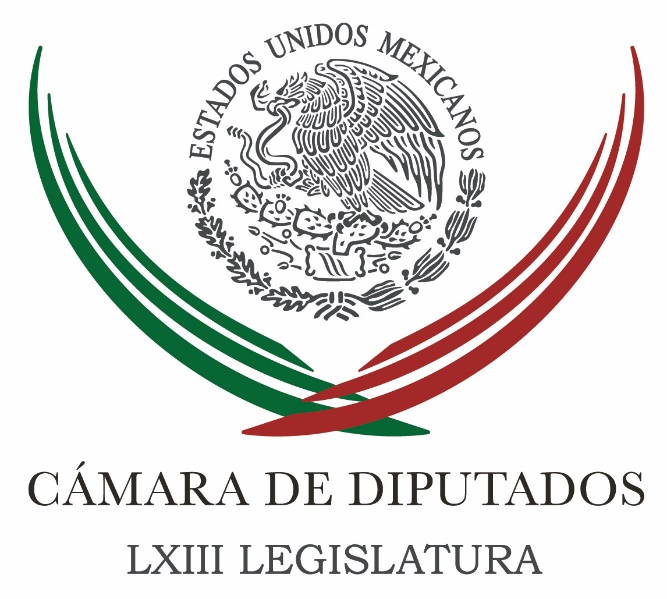 Carpeta InformativaSegundo CorteResumen:Que se cuide Peña Nieto porque AMLO lo va a traicionar: Jesús ZambranoPanistas denuncian en la PGR a AMLO y a MeadeHace casi un año, Comisión Ayotzinapa de San Lázaro está en el limbo: MC"No me merece ningún comentario"; Anaya sobre acusaciones de CorderoEn el debate, el tiro de Meade es con López Obrador: LozanoEncuesta de Coparmex perfila a Morena como primera fuerza en el CongresoIndustriales consideran que Meade o Anaya mantendrían modelo económico Calderón expresa desacuerdo con Cordero por denuncia contra AnayaEl jefe de Cordero es Peña Nieto; trabaja para Meade y el PRI: Jorge CastañedaTras ataque a tiros, muere candidata del PRI a regidora de Isla MujeresMartes 12 de junio 2018TEMA(S): Trabajo LegislativoFECHA: 12/06/18HORA: 07:49 AMNOTICIERO: Noticias MVSEMISIÓN: Segundo CorteESTACION: 102.5 FMGRUPO: MVS ComunicacionesQue se cuide Peña Nieto porque AMLO lo va a traicionar: Jesús ZambranoLuis Cárdenas (LC), conductor: Quisimos platicar con Jesús Zambrano por varias cosas, uno lo que dijo ayer Diego Fernández de Cevallos, en este espacio en donde pues por ahí hay mucha polémica, se hizo trending topic el tema de haber llamado orate a Andrés Manuel López Obrador y de esta alianza que tendría que existir o no, lo que antes era la famosa concertacesión entre el PRI-AN, así llamado, para evitar que llegara López Obrador, bueno, pues hoy parece que eso ya no existe, está totalmente fragmentado. Por lo que vemos, por las declaraciones, por una pugna brutal entre Ricardo Anaya y José Antonio Meade, dejémoslo ahí, yo no me atrevo a decir, porque no tengo elementos para hacerlo, puede que sí, puede que no, pero pues evidentemente hay un asunto de pugna electoral, yo no sé tampoco si entre Ricardo Anaya y el Gobierno Federal, pero evidentemente en la campaña pues sí hay ahí una pugna importante que ya no se antoja que pueda componerse en los próximos 18 días que le quedan a la campaña. Jesús Zambrano nos dices que hay una diferencia entre lo que fue el otrora Pacto por México, donde eran muy cuates, donde estaban más unidos y hoy que pues, la verdad, se están dando con el último sartén de la cocina, Jesús Zambrano, un gustazo saludarte, ¿cómo estás? Buenos días. Jesús Zambrano (JZ), exdirigente del PRD: Muy buenos días, Luis, con el gusto de saludarte y a tus órdenes como siempre. Efectivamente, lo que hoy tenemos frente a nosotros, a diferencia fíjate, Luis, de lo que tanto se descalificó, tanto se dijo que era el pacto contra México y no el Pacto por México, que puso en el centro grandes e importantísimas reformas que todavía están en curso y que tienen que aterrizarse bien. Ahora tenemos un pacto de impunidad, un pacto para proteger la corrupción, para que los corruptos no vayan a la cárcel, para que se proteja a los que han pues prácticamente saqueado al país y que significa incluso darle la espalda a todo lo que ha venido postulando López Obrador de que él va a ir a combatir a fondo todos los grandes problemas del país y que ellos son la única oposición real al sistema, no, no es verdad, la oposición real al sistema significa Ricardo Anaya y significa la coalición, porque precisamente se coloca en el terreno de dejar muy claro entre la gente que sí vamos a ir a combatir la corrupción, que incluso van a investigar los delitos y que quien los haya cometido tendrá que pagar por ellos, incluido el Presidente de la República. Esto es lo que, por cierto, generó los focos rojos, encendió los focos rojos en la Presidencia y decidieron lanzarse en esta nueva embestida que vimos la semana pasada contra Ricardo Anaya, son cosas inventadas, pero... López Obrador ahora lo que está planteando, a diferencia del pacto por México que fue abierto, que se firmó abiertamente entre partidos políticos con coordinadores parlamentarios, es un pacto en lo oscurito, es un pacto para que no le impidan de ninguna manera y en todo lo que pueda que le ayuden para llegar al poder en esa obsesión de poder que tiene. Esto es lo que hoy estamos realmente viendo, ofreciendo desde luego cosas que finalmente no va a poder cumplir porque la historia de López Obrador ha sido de traiciones tras traiciones, ha traicionado, ha mentido, ha caído en el terreno de todo lo que dice que no es y va a terminar traicionando a Peña Nieto, si es que Peña Nieto se lo está creyendo, lo va a traicionar, le ha ofrecido: "Yo voy a respetar a Peña Nieto hasta el último día de su mandato para asegurar la transición tranquila", okay el último día de su mandato es cuando el día 1° de diciembre supuestamente le estaría entregando la banda presidencial y ahí se termina el papel de Peña Nieto, a partir de allí pues que se cuide porque lo va a traicionar. LC: Pero dime algo, Jesús, tú lo sabes muy bien, porque, uno, llevas de menos dos campañas, te aventaste con López Obrador la de 2006 ahí estabas... JZ: Así es, lo conozco. LC: Lo conoces perfectamente bien y sabes que hay cosas que se van cambiando y que hoy parecen, te lo digo como va, pues muy diferentes a 2012, muy diferentes, muchísimo muy diferentes a 2006, hay una cargada, hay algo en donde de pronto muchos empiezan a dejar el barco en donde estaban y se van al barco que va a seguir flotando o al barco que consideran ganador. Te pregunto cosas que me llamaron mucho la atención porque aquí en este espacio lo estuvo defendiendo y lo entiendo que lo hizo con todo el respeto y que con ese respeto se fue del PRD y se fue a apoyar a López obrador, un Martínez Neri, por ejemplo, o un Carlos Mendoza Davis que está apoyando ya abiertamente a José Antonio Meade, o sea, hay una especie de descalabro que se le está tratando de hacer al Frente o que se le está haciendo al Frente y una cargada evidente al menos hacia Andrés Manuel López Obrador. Te lo quiero preguntar a ti y me gustaría mucho escuchar tu voz ahí, porque como exdirigente del PRD, como uno de los pilares de la izquierda dentro del Frente pues tú sabes muy bien que quizá habrá muchos perredistas que consideren que el camino natural del PRD pues no va a ser continuar en un frente ya una vez que venga el siguiente gobierno y si gana Andrés Manuel López Obrador pues como que el camino natural será más bien sumarse a la cargada, a una cargada de izquierda, ¿qué nos dices al respecto, Jesús? JZ: Se han estado yendo engañados con el canto de la sirena algunos, efectivamente, pero también muchos otros han estado regresando en varios estados de la República, incluidos en el estado de Veracruz en donde varios presidente municipales y dirigentes de otros partidos políticos incluidos de Morena se han sumado a lo que es la actividad nuestra como coalición y como frente en el estado de Veracruz, pero también en varios estados de la República, te voy a hacer llegar la relación para no tardar aquí el tiempo que se invertiría en ello de todo lo que se ha venido llegando acá, porque no sucederá. Primero, no va a ganar López Obrador, eso tengo la plena convicción, la gente... Hay movimiento de opinión pública, de reflexión, de valoraciones en sectores muy amplios de la población de distintos estratos de las clases medias, del empresariado, de gente de la población en general que cuando se percata de que López Obrador puede llegar a ser Presidente de la República con todo el rosario de insensateces, de cosas irrealizables, de ocurrencias, de cambios de opinión sobre temas fundamentales para la vida del país, piensan que ese va a llegar, no, pues vamos a valorar bien el voto y lo están considerando y diciendo que en tanto que Meade no va a ganar hay que utilizar bien el voto y emitirlo por Ricardo Anaya. No va a suceder que gane López Obrador, ya hemos hablado de las encuestas, cómo al final de cuentas no están reflejando más que cerca del 40 por ciento del total de la población, porque más de la mitad rechaza ser encuestada y los que contestan terminan una parte muy importante alrededor del 30 por ciento diciendo que no han tomado todavía ninguna decisión. Bueno, nosotros tenemos la confianza plena de que al ser la oposición verdadera, porque López Obrador ya dejó de ser la oposición verdadera traicionando incluso a sus propios militantes de Morena, traicionando en su momento a Cuauhtémoc Cárdenas, a Rosario Robles, Porfirio Muñoz Ledo y a todos, traicionó al PRD que lo dejó, por cierto, endeudado por centenares de millones de pesos, bueno, no va a ganar. Y nosotros vamos a formar una coalición, un gobierno de coalición como parte de lo que tenemos comprometido en nuestro programa de gobierno. Entonces el PRD no se va a salir del frente, el PRD seguirá siendo parte del proceso de transformación de la vida del país. Otros son los que al no ganar la Presidencia de la República con López Obrador van a empezar su proceso de extinción. LC: Pues así el tema. Jesús Zambrano como siempre un placer platicar contigo, gracias buenos días. JZ: Muy buenos días, gracias a ti Luis. Duración 8’36’’, nbsg/m. TEMA(S): Trabajo legislativoFECHA: 12/06/18HORA: 13:32 PMNOTICIERO: MilenioEMISIÓN: Segundo CorteESTACION: OnlineGRUPO: MilenioPanistas denuncian en la PGR a AMLO y a MeadeEl Grupo Parlamentario del PAN denunció en la Procuraduría General de la República a Andrés Manuel López Obrador, candidato a la presidencia de la República por la coalición Juntos Haremos Historia, por su presunta responsabilidad en delito el financiamiento ilícito a su campaña. También denunciaron ante la PGR a José Antonio Meade, candidato a la presidencia de la República por la coalición Todos por México, por complicidad por encubrir el Caso Odebrecht y el desvío de recursos durante la gestión del ex gobernador de Veracruz, Javier Duarte. Jorge López Martínez, vocero del PAN en la Cámara de Diputados, solicitó a la PGR investigar ambos casos porque dijo que hay pruebas de que han sido documentadas en medios de comunicación, donde se mencionan que a militantes de Morena se les ha exigido 30 mil pesos mensuales para destinarlos a la campaña de López Obrador. ar/mTEMA(S): Trabajo LegislativoFECHA: 12/06/18HORA: 13:08 PMNOTICIERO: MVS NoticiasEMISIÓN: Segundo CorteESTACION: OnlineGRUPO: MVS ComunicacionesHace casi un año, Comisión Ayotzinapa de San Lázaro está en el limbo: MCEn la Cámara de Diputados, los trabajos de la Comisión Especial de seguimiento al caso Ayotzinapa están parados desde hace casi un año, lamentó la diputada federal del Movimiento Ciudadano (MC), Candelaria Ochoa.La congresista señaló que desde febrero pasado, solicitó formalmente a las autoridades parlamentarias revisar la situación de la Comisión y llamar a reinstalarla, pero se hizo caso omiso. “Prácticamente la última reunión que tuvimos fue en julio de 2017. Fue una reunión convocada a instalaciones de la Procuraduría General de la República, donde no nos recibieron, y prácticamente no fue ningún integrante más que el presidente de la Comisión y yo. Y el presidente, que era Cándido Ochoa dejó la Comisión y no hubo una reinstalación de la misma”, apuntó.Lo anterior, tras recordar que la presidencia de esa instancia parlamentaria era rotativa y tocaba a la bancada de MC encabezarla.Por ello, adelantó que volverá a solicitar formalmente a la Junta de Coordinación Política y la Mesa Directiva de la Cámara, cumplan el fallo de un Tribunal Colegiado, que ordenó constituir una Comisión de la Verdad, en vista de que la Comisión Especial legislativa ha quedado prácticamente inmóvil.Recalcó que la mayoría de las fracciones parlamentarias en San Lázaro perdieron el interés en abordar el caso, pese a que las familias de los 43 estudiantes desaparecidos siguen exigiendo conocer la verdad y el daño que sufrieron no ha sido reparado por ninguna instancia en los tres órdenes de gobierno. “Está en el limbo desde 2017, julio, a pesar de que yo mandé un oficio tanto a la Junta de Coordinación Política como a la Mesa Directiva. Yo digo que no a todos los legisladores no les importa, porque a mí sí me importa, que a las fracciones como el PRI y el PAN a esas sí no les importó volver a constituir la Comisión Ayotzinapa. Estoy haciendo un oficio a la Junta de Coordinación Política y sobre todo a la Comisión Permanente, para que el Congreso brinde todas las facilidades para la instalación de la Comisión de la Verdad”.Ochoa Ávalos subrayó que las omisiones y negligencia del Gobierno Federal, la PGR y el resto de las instancias investigadoras de la desaparición de los 43 normalistas, quedaron en evidencia, ante la decisión del Tribunal Colegiado sobre la creación de una Comisión de la Verdad. “Sin verdad no hay justicia, y para que haya justicia necesitamos la verdad”, subrayó.La diputada de MC señaló que el Congreso de la Unión debería respaldar la creación de una Comisión de la Verdad, toda vez que la llamada “verdad histórica” emitida por el Gobierno Federal no satisface a las víctimas, a sus familiares ni a la sociedad en su conjunto.Aunado a que resulta muy preocupante que la PGR y su encargado de despacho muestren inconformidad y rechazo a acatar el fallo del Tribunal referido, advirtió.  ar/mTEMA: Información GeneralFECHA: 12//06/18HORA: 00:00NOTICIERO: El Sol de MéxicoEMISIÓN: Segundo CorteESTACION: OnlineGRUPO: OMG "No me merece ningún comentario"; Anaya sobre acusaciones de CorderoEl candidato de la coalición Por México al Frente, Ricardo Anaya, se reservó su derecho a opinar sobre la denuncia que presentó en su contra el senador Ernesto Cordero Arroyo ante la Procuraduría General de la República (PGR), por presunto lavado de dinero.“No, no me merece absolutamente ningún comentario”, dijo Anaya Cortés, al ser entrevistado en Mérida, previo a su ensayo en el tercer y último debate presidencial organizado por el Instituto Nacional Electoral (INE).En tanto, el dirigente nacional del PAN, Damián Zepeda, minimizó la queja que presentó Cordero Arroyo contra el aspirante presidencial y sostuvo que su expulsión de Acción Nacional es inminente.“Ernesto Cordero hace mucho tiempo que ya no representa al PAN. Él pactó con el PRI. Son ellos quienes con sus votos le dieron la presidencia del Senado y se ve que le está saliendo bastante caro ese apoyo”, anotó.Además, abundó, Cordero tiene desde hace tiempo un proceso de expulsión en el partido y, sin duda alguna, varias de sus conductas, no solo una, acorde al estatuto, concluirán con la expulsión del partido.Recordó que Ernesto Cordero ha apoyado en múltiples ocasiones al candidato del PRI, lo cual es violatorio de los estatutos del PAN, así como una contradicción con sus principios y valores, razón por la que, insistió, su expulsión del partido es inminente.El líder panista comentó que Ricardo Anaya "es un hombre vertical, honesto e inteligente. Las calumnias y mentiras de quienes son enemigos de la democracia, de la transparencia y de la rendición de cuentas, solo nos animan a redoblar los esfuerzos, porque el triunfo está muy cerca”, aseguró. bmj/mTEMA: Información GeneralFECHA: 12/06/18HORA: 09:00 AMNOTICIERO: FórmulaEMISIÓN: Segundo CorteESTACION: OnlineGRUPO: FórmulaEn el debate, el tiro de Meade es con López Obrador: LozanoEl vocero de José Antonio Meade Kuribreña, Javier Lozano aseguró que su candidato está bien y de buenas a unas horas de que se lleve a cabo el tercer debate presidencial organizado por el Instituto Nacional Electoral (INE) y que en este encuentro entre los aspirantes a la Presidencia "el tiro" de Meade, será con Andrés Manuel López Obrador.El senador indicó que Meade Kuribreña está bien y que los temas que se manejarán hoy en el debate (economía y desarrollo) son manejados muy bien por Meade Kuribreña debido a su experiencia en las diversas carteras dentro de gobiernos pasados. En entrevista con Ciro Gómez Leyva, Lozano Alarcón indicó que tiene mucha información, está de muy buen ánimo, y es una gran oportunidad en la recta final de la campaña porque hay mucha gente que no ha tomado su decisión y que están dispuestos a cambiar de opinión. "Espero que, por el bien de México, José Antonio sea el próximo presidente de la República", indicó el vocero del exsecretario de Hacienda.Aseguró que en el debate Meade no se ocupará de Anaya y que si lo ha hecho en los últimos fue una excepción por el video de Juan Carlos Barreiro que lo involucra en una red de lavado de dinero. "Vas a ver propuestas y contrastes, pero con López Obrador, no con Anaya, el tiro es con López Obrador, precisamente de lo que se trata es de que la gente vea los dos proyectos, los dos modelos y tome una decisión, sensata en libertad de lo que  más nos conviene para el futuro y es lo que se verá en el debate", insistió. bmj/mTEMA(S): Información GeneralFECHA: 12/06/18HORA: 12:05 PMNOTICIERO: SDPNoticiasEMISIÓN: Segundo Corte ESTACION: OnlineGRUPO: SDPNoticias.comEncuesta de Coparmex perfila a Morena como primera fuerza en el CongresoLa coalición Juntos Haremos Historia se perfila para obtener los mejores resultados en las elecciones a diputados y senadores, sin llegar a la mayoría absoluta en ninguno de los dos casos, de acuerdo con una encuesta dada a conocer este martes por la Confederación Patronal de la República Mexicana (Coparmex).El estudio estima que el Movimiento de Regeneración Nacional (Morena) puede ganar entre 180 y 203 diputaciones el próximo 1 de julio, mientras que el Partido del Trabajo entre 18 y 27, y Encuentro Social (PES) entre 4 y 8 diputaciones. En el escenario más favorable, los tres partidos suman 238 asientos en la cámara baja, de un total de 500 curules.Entretanto, Por México al Frente se proyecta para ser la segunda gran fuerza en San Lázaro, con el Partido Acción Nacional (PAN) obteniendo entre 115 y 134 diputaciones, mientras que el Partido de la Revolución Democrática (PRD) tendría entre 20 y 29, y Movimiento Ciudadano entre 14 y 21 diputaciones.Así, la coalición podría sumar un máximo de 184 curules.En el caso de la tercera coalición en este proceso electoral, Todos por México, el Revolucionario Institucional (PRI) se perfila para ganar entre 85 y 103 asientos, por entre 10 y 16 del partido Verde (PVEM) y entre 4 y 8 de Nueva Alianza (Panal).Con esta proyección, la coalición electoral que incluye al actual partido en el poder obtendría una modesta participación de hasta 127 diputados. Proyección para el SenadoEn cuanto a la Cámara de Senadores, Morena podría lograr entre 59 y 62 lugares, a las que se sumarían uno o dos asientos ganados por el PT; Encuentro social, de acuerdo con el estudio, no obtendría ningún escaño. Para Por México al Frente, el PAN se perfila para ganar entre 39 y 41 asientos, mientras que el PRD tendría uno o dos y MC únicamente uno.Todos por México, por su parte, alcanzaría entre 21 y 23 senadurías con el PRI, una con el PVEM y una más con el PANAL. ar/mTEMA(S): Información GeneralFECHA: 12//06/18HORA: 12:21 PMNOTICIERO: 20 MinutosEMISIÓN: Segundo CorteESTACION: OnlineGRUPO: Notimex Industriales consideran que Meade o Anaya mantendrían modelo económico José Antonio Meade y Ricardo Anaya, respectivamente, – garantizarían de manera más adecuada la continuidad del modelo económico de México, sin cambios drásticos, de ganar los comicios del 1 de julio. En conferencia de prensa, el presidente de la Cámara de Industria de Transformación (Caintra), Juan Ignacio Garza Herrera, aseguró que estos candidatos están más a favor de fortalecer la renegociación del Tratado de Libre Comercio de América del Norte (TLCAN). “Tanto el abanderado del PRI (Partido Revolucionario Institucional) como el abanderado del PAN  (Partido Acción Nacional) son más pro comercio abierto, lo han externado, no así (Andrés Manuel) López Obrador, no es algo que lo promueva mucho, está más por el mercado interno, dijo. Sostuvo que “creo que cualquiera de los dos, del PRI o PAN, si llegasen a ganar, yo creo que el modelo económico de México pudiera cambiar, pero no drásticamente". Estos abanderados, indicó, “estarían a favor del libre comercio y estarían por negociar con Estados Unidos, que no es una negociación sencilla, no es de paciencia, es simplemente estratégica y ver por el bien del país”. El líder de los industriales comentó que “hay sectores que pudieran verse afectados, puede ser que sí haya sectores que se vean afectados con una renegociación del TLCAN, en 25 años es normal que eso suceda “. Recalcó que “quiero pensar que cualquiera de los dos, PRI o PAN, o de esas alianzas, el modelo económico de México no se vería afectado drásticamente". Por otra parte, anunció que el próximo viernes 15 de junio, socios y directivos del organismo privado sostendrán una reunión con el candidato presidencial del PAN, Ricardo Anaya, para conocer sus propuestas. “Parte de la importancia de escucharlo es precisamente conocer cuáles son sus propuestas, sobre todo económicas y de libre comercio, para poder decidir el 1 de julio quien es la persona que creemos más adecuada para continuar el modelo económico que quisiéramos para el país", indicó. bmj/mTEMA(S): Información GeneralFECHA: 12//06/18HORA: 11:06 AMNOTICIERO: 20 MinutosEMISIÓN: Segundo CorteESTACION: OnlineGRUPO: Notimex INAI no ha recibido denuncias por telefonemas contra López Obrador El presidente del Instituto Nacional de Transparencia y Acceso a la Información Pública y Protección de Datos Personales (INAI), Francisco Javier Acuña Llamas, informó que hasta el momento no se ha recibido ninguna queja o denuncia por llamadas telefónicas en contra del candidato presidencial de la coalición Juntos Haremos Historia, Andrés Manuel López Obrador.Entrevistado en la sede del INAI durante el foro “Transparencia y Acceso a la Información de Personas Físicas y Morales”, apuntó: “que yo tenga conocimiento no”, pero el instituto, “viendo lo que está ocurriendo, volvió a hacer un recordatorio” a los ciudadanos sobre el mal uso de sus datos personales. Recordó que el Inai y la Fiscalía Especializada para la Atención de Delitos Electorales (Fepade) hace unos días elaboraron un boletín donde se exhorta a los ciudadanos a denunciar este tipo de llamadas y se pide a quienes las reciban identificar al responsable, sea una empresa o un partido político, porque está usando sus datos personales con fines electorales. Acuña Llamas recordó que toda línea telefónica en el país está ligada a una persona física o moral, por lo que el Instituto Nacional Electoral (INE) debe insistir en solicitar los datos del origen de estas llamadas a quien corresponda. bmj/mTEMA: Información GeneralFECHA: 12/06/18HORA: 12:10 AMNOTICIERO: FórmulaEMISIÓN: Segundo CorteESTACION: OnlineGRUPO: FórmulaCalderón expresa desacuerdo con Cordero por denuncia contra AnayaEl expresidente Felipe Calderón expresó su desacuerdo con el senador panista, Ernesto Cordero y su decisión de acudir ayer ante la Procuraduría General de la República (PGR) para presentar una denuncia en contra de Ricardo Anaya por presunto lavado de dinero. A través de su cuenta de Twitter, Calderón Hinojosa aclaró que tiene aprecio y gratitud por el senador pero "disiento de algunas decisiones entre ellas, la de ayer". Agregó: "conozco y comprendo la gravedad de los agravios y ofensas de las que ha sido objeto por parte de @RicardoAnayaC y su grupo, pero creo que esa no es la vía".Felipe Calderón✔@FelipeCalderonTengo aprecio y gratitud por @ErnestoCordero. Sin embargo disiento de algunas de sus decisiones, entre ellas de la de ayer. Conozco y comprendo la gravedad de los agravios y ofensas de las que ha sido objeto por parte de @RicardoAnayaC y su grupo, pero creo que esa no es la vía. bmj/mTEMA(S): Información GeneralFECHA: 12/06/2018HORA: 08:36 AMNOTICIERO: FórmulaEMISIÓN: Segundo CorteESTACION: OnlineGRUPO: FórmulaEl jefe de Cordero es Peña Nieto; trabaja para Meade y el PRI: Jorge CastañedaEl jefe de Ernesto Cordero es el presidente Enrique Peña Nieto, además está con José Antonio Meade y el Partido Revolucionario Institucional (PRI), aseguró el coordinador estratégico de la campaña del candidato de la coalición "Por México a frente", Jorge Castañeda, esto tras la denuncia que presentó el senador panista ante la PGR en contra de Ricardo Anaya. En entrevista con Ciro Gómez Leyva aseguró que ayer al enterarse de la denuncia de Cordero Arroyo ante la Procuraduría General de la República (PGR), Ricardo Anaya no se molestó ni le preocupó por el carácter contradictorio del hecho más allá de la persona.  Dijo que Cordero Arroyo, aunque sigue siendo panista y en vez de trabajar para su partido, está con José Antonio Meade y para Peña Nieto, lo cual ha quedado en evidencia después de su conducta reciente.El excanciller mexicano aseguró que Ricardo Anaya se prepara para el debate y que está concentrado en ello, además de que se prevé que no enfoque sus ataques y críticas contra Meade, con quien se disputa la segunda posición en las preferencias electorales, según las encuestas. "El tema importante del hecho es que pide algo que por el hecho de no haber sucedido, demuestra que no hay nada, que es un invento de principio a fin, si en tres meses la PGR, que depende del mismo jefe de Cordero, es decir de Enrique Peña Nieto, no ha investigado nada, según la campaña de Meade, una de dos o deberían de correr al procurador o no había nada que investigar", indicó. ar/mTEMA(S): Información GeneralFECHA: 12/06/18HORA: 10:01 AMNOTICIERO: ExcélsiorEMISIÓN: Segundo CorteESTACION: OnlineGRUPO: ImagenTras ataque a tiros, muere candidata del PRI a regidora de Isla MujeresRosely Danilú Magaña Martínez, candidata a regidora de Isla Mujeres por el Partido Revolucionario Institucional (PRI), falleció a consecuencia de las heridas que provocarán los disparos recibidos la tarde del sábado cuando encabezaba una reunión relacionada con su campaña.La candidata era atendida en un hospital privado de esta ciudad donde libraba una batalla para salvar su vida a consecuencia de los disparos recibidos en el ataque en el que también resultó lesionada la activista Lizbeth Pasos Sarabia. Ayer, la Fiscalía General del Estado informó que no se descarta línea de investigación alguna para esclarecer el caso y detener a los probables responsables.La instancia estatal detalló que varias personas acudieron a declarar ante el fiscal del Ministerio Público de la unidad de delitos contra la vida y la salud personal, toda vez que dijeron tener conocimiento de cómo se dieron los hechos el sábado por la noche, en un domicilio donde se llevaba a cabo una reunión de índole política.En ese sentido, la autoridad investigadora exhortó a la ciudadanía a cooperar en caso de que conozca algún dato adicional que ayude al esclarecimiento de los hechos. ar/mTEMA(S): Información GeneralFECHA: 12/06/18HORA: 13:28 UniversalEMISIÓN: Segundo CorteESTACION: OnlineGRUPO: El UniversalBalean a candidato a presidente municipal en Chiapas; sale ilesoErvin Pérez Alfaro, candidato del PRI a la presidencia municipal de La Trinitaria, Chiapas, resultó ileso tras ser atacado a balas por comando.La tarde de este martes el abanderado del PRI se dirigía a un acto de campaña cuando fue baleado en diferentes ocasiones, todos los tripulantes del automóvil salieron ilesos. El ataque ocurrió en el barrio de Santa Teresa y Guadalupe, sobre la carretera México-Tuxtla Gutiérrez.Trascendió que esta no es la primera vez que Pérez Alfaro es agredido y que la noche del pasado lunes los nueve candidatos que buscan la presidencia de La Trinitaria firmaron un pacto de civilidad ante el proceso electoral.En el punto de la agresión, elementos policíacos cerraron el paso y abrieron un carril especial para el tránsito de autobuses que viajan desde la frontera con Guatemala. ar/m 
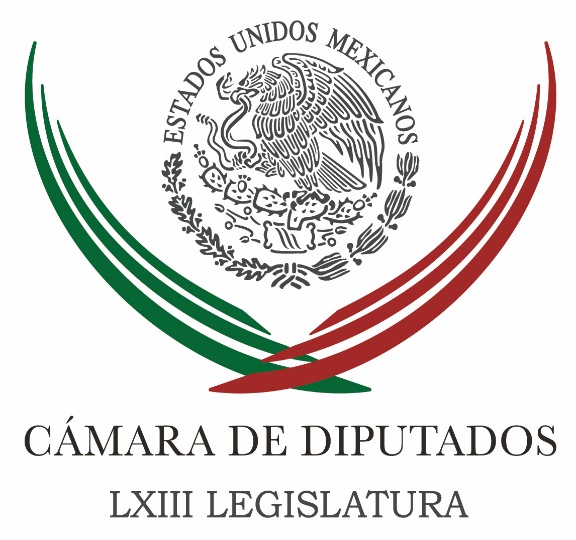 Carpeta InformativaTercer CorteResumen: Asesinato de candidatos, una pequeña muestra del crimen en elecciones: PRDDebe SAT transparentar condonación de impuestos a grandes contribuyentes: PRDPlantea diputada afiliar al IMSS a trabajadores independientesPromueve PVEM generación de energía mediante basuraCondenan senadores y diputados del PAN denuncia de Cordero contra AnayaMéxico está en ruta de crecimiento, reitera Peña NietoSEIDO atrae denuncia contra Ricardo Anaya por lavado de dinero12 de junio de 2018TEMA(S): Trabajo LegislativoFECHA: 12/06/18HORA: 16:50NOTICIERO: Noticias MVSEMISIÓN: Tercer CorteESTACION: Online:GRUPO: Noticias MVS0Asesinato de candidatos, una pequeña muestra del crimen en elecciones: PRDAngélica Melin Campos, reportera: En México, el nivel de involucramiento del crimen organizado con las esferas políticas no es nuevo, y los crecientes asesinatos de candidatos en el marco del proceso 2018, es una expresión de esa lamentable realidad, advirtió el presidente de la Comisión de Puntos Constitucionales de la Cámara de Diputados, Daniel Ordoñez. El congresista señaló que los homicidios de abanderados de distintos partidos políticos que no han aceptado el financiamiento de grupos criminales, buscando llegar a espacios de poder cooptando voluntades políticas, es solo la “punta del iceberg” de un grave problema en nuestro país. “La delincuencia desde hace tiempo ha venido ocupando mediante candidatos, cargos de elección popular, los apoya económicamente, los fondea y a los que no se dejan fondear, los quita de su camino, eso ha pasado, eso ahorita se está detonando, pero eso hace tres años también ocurrió, tristemente, y el gobierno no hace nada”, recriminó el congresista. “El tema de los homicidios es la punta del iceberg, la delincuencia organizada ha venido socavando, ha venido permeando todo nuestro entramado político, esa es una situación que por eso quienes no estamos de acuerdo con aquellos que quieren dar amnistía, porque no es una salida, esa no es una salida que va a funcionario”, agregó el diputado Ordoñez Hernández. Lo anterior, al referirse a la propuesta del candidato presidencial Andrés Manuel López Obrador, en cuanto una amnistía a criminales, con el previo consentimiento de las víctimas. Al referirse al tema de la violencia electoral, el congresista apuntó que ese fenómeno creciente es “consecuencia” de un Estado fallido. Acompañado por integrantes de la organización Cineastas Unidas, que hablaron de la problemática de la violencia en el ámbito cinematográfico nacional, el legislador de izquierda enfatizó que los partidos políticos han intentado frenar la infiltración del crimen en sus filas, y evitar que los grupos delincuenciales impongan candidatos con amenazas y extorsión, incluso con asesinatos. No obstante, recalcó que la presión del crimen es muy fuerte, y por ello, es preciso transitar a otro tipo de sistema político, de partidos y de instituciones, que están agotados y han sido “corroídos” por la delincuencia organizada. dlp/mTEMA(S): Información GeneralFECHA: 12/06/18HORA: NOTICIERO: Noticias MVS.comEMISIÓN: Tercer CorteESTACION: InternetGRUPO: MVSDebe SAT transparentar condonación de impuestos a grandes contribuyentes: PRDAngélica Melín, reportera: La fracción parlamentaria del Partido de la Revolución Democrática (PRD) en la Cámara de Diputados solicitará que el Servicio de Administración Tributaria (SAT) entregue un informe detallado sobre los criterios utilizados para condonar impuestos a grandes contribuyentes durante la presente administración, así como las cantidades que ha dejado de percibir la hacienda pública por esa vía. Al presentar un punto de acuerdo firmado por el vicecoordinador Jesús Zambrano, los perredistas también consultarán qué medidas está tomando el Gobierno Federal para hacer más eficiente la recaudación. La agenda que los diputados del Sol Azteca presentarán en la Comisión Permanente incluye el llamado al SAT a transparentar cuántos impuestos han sido condonados a grandes empresas; así como un llamado a hacer los cobros establecidos en la Ley Federal de Derechos a Entidades Federativas, Municipios y/o Organismos Operadores de Agua. Asimismo, solicitarán a la Secretaría de Economía (SE) posponer dos años la puesta en marcha de la Norma Oficial Mexicana NOM-194-SCFI-2015, en materia de fabricación de autos eléctricos en el territorio nacional.De igual modo, demandarán que las autoridades de Oaxaca aceleren las indagatorias por el presunto uso de recursos públicos con fines electorales, por parte del gobierno local; así como los asesinatos de los ciudadanos Pamela Zamari Terán Pineda, María del Sol Cruz Jarquín y Adelfo Guerra Jiménez, perpetrados el pasado 2 de junio en Juchitán. Masn/mTEMA(S): Trabajo LegislativoFECHA: 12/06/18HORA: 14:10NOTICIERO: Notimex / 20minutos EMISIÓN: Tercer Corte  ESTACION: Online GRUPO: Notimex 0Plantea diputada afiliar al IMSS a trabajadores independientesLa diputada María Candelaria Ochoa Ávalos, de Movimiento Ciudadano, propuso reformar las leyes Federal de Trabajo y del Seguro Social para agregar la figura de trabajador independiente o freelancers, con el fin de promover su afiliación al IMSS. En un comunicado, la legisladora aseguró que esta fuerza de trabajo crece a una tasa prácticamente del doble que la registrada para los oficinistas asegurados, 2.6 por ciento contra 1.5 por ciento, respectivamente, lo que implica que, desde 2016, en México existan tres freelancers por cada empleado asegurado, con horario de ocho horas al día. Los incrementos salariales, que en su mayoría han sido de 3.9 por ciento, “se los ha comido el aumento a los productos de la canasta básica y de los energéticos. Ante esta situación, la percepción de ingresos de los trabajadores independientes es alarmante, al recibir en promedio un salario mínimo, equivalente a dos mil 103 pesos al mes”, apuntó. La integrante de la Comisión de Derechos Humanos señaló que con estos ingresos “no existe forma de pagar un seguro de gastos médicos”. De acuerdo con las cuotas publicadas por el Instituto Mexicano del Seguro Social (IMSS) para personas que no son derechohabientes, un freelance tendría que costear tres mil 497 pesos por una intervención quirúrgica; 34 mil 509 pesos por un día en terapia intensiva; siete mil 256 por un día de hospitalización y mil pesos por una consulta de especialización. Resaltó que “es una práctica común que las empresas aprovechen contratar trabajadores independientes o freelancers para no otorgarles contratos ni prestaciones de ley y arrancar proyectos financiados con sueldos de los propios empleados, lo que implica una violación a sus derechos”. Ochoa Ávalos definió al trabajador independiente como aquella persona que, sin tener un patrón, realiza una actividad productiva o de servicios; dispone de sus propios medios de producción; busca su materia prima y clientes; es dueña del bien o producto que elabora y lo enajena a un tercero por medio de venta, acuerdo, encargo o contrato. De acuerdo con la Encuesta Nacional de Ocupación y Empleo (ENOE) 2016, en México existen 19 millones 356 mil 583 jóvenes de 20 a 29 años de edad; de ellos, sólo cinco millones 627 mil 486 son trabajadores asegurados por el IMSS, es decir, únicamente 29 por ciento tiene seguridad social. “El Estado mexicano no puede negar su responsabilidad en atender esta problemática, sobre todo cuando estos jóvenes viven una situación de alta vulnerabilidad y turbio porvenir, por lo que es imperante encontrar mecanismos que logren afiliarlos al seguro social”, puntualizó. /gh/mTEMA(S): Trabajo LegislativoFECHA: 12/06/2018HORA: 14:02NOTICIERO: Grupo Fórmula OnlineEMISIÓN: Tercer CorteESTACION: OnlineGRUPO: FórmulaPromueve PVEM generación de energía mediante basuraEl diputado federal Jesús Sesma Suárez, coordinador del Partido Verde, en la Cámara de Diputados, destacó una propuesta para que cada Estado tenga la obligación de utilizar la basura de sus municipios para generar electricidad para el alumbrado público y transporte público.Esta propuesta que es una de las cinco de campaña que está impulsando el Partido Verde busca reducir la contaminación ocasionada por la acumulación de basura en rellenos sanitarios, además de generar empleos, se reducen los costos por el manejo de residuos sólidos y se genera electricidad. El legislador federal recordó que con la entrada en vigor de la Ley de la Industria Eléctrica, en el año 2014, se reconoce como fuente de generación de energías limpias a los Residuos Sólidos Urbanos. Lamentablemente, a la fecha ésta es una fuente de energía desaprovechada en el país, pues la mayoría de los desechos terminan en tiraderos a cielo abierto, en barrancas, enterrados o en vertederos de agua.Por otro lado, dijo que es importante que en el país se incorpore el concepto de Basura Cero en las políticas de gestión de los residuos, pues es uno de los principales retos ambientales en México. Toda vez que los residuos tienen gran potencial, de acuerdo a las experiencias de termovalorización y la biodigestión que se realizan en otros países.Explicó que en ambos casos la energía obtenida por dichos procesos puede ser utilizada para hacer funcionar el alumbrado público o para realizar combustible para el sistema de transporte, con lo cual no sólo se disminuye el impacto ambiental negativo de los residuos, sino que también se generan ahorros en la satisfacción de estas necesidades. Según datos de la Secretaría de Medio Ambiente y Recursos Naturales (SEMARNAT), en 2015, en México se generan anualmente 53.1 millones de toneladas de residuos, lo cual representó un aumento del 61.2 por ciento con respecto al volumen generado en 2003. Lo que significa que diariamente se producen 145 mil 479 toneladas de basura; expresada por habitante, la cifra alcanza 1.2 kilogramos en promedio por día.Jesús Sesma comentó que según el director de la agencia Waste-to-energyen Oslo, cuatro toneladas de residuos tienen la misma energía que una tonelada de combustible por lo que se puede observar el gran potencial en la generación de energía. ar/mTEMA(S): Partidos PolíticosFECHA: 12/06/18HORA: 15:09NOTICIERO: Enfoque NoticiasEMISIÓN: Tercer CorteESTACION: Online:GRUPO: Enfoque Noticias0Condenan senadores y diputados del PAN denuncia de Cordero contra AnayaGerardo Cedillo, reportero: Senadores y Diputados del PAN condenaron al presidente del Senado, Ernesto Cordero, por presentar una denuncia penal en contra de Ricardo Anaya para que la PGR lo investigue por lavado de dinero.Jorge López Martín, diputado de Acción Nacional, calificó de frívola, absurda e irrisoria la denuncia presentada por Cordero, que atienda más a sus emociones personales, que una situación jurídica.Sin embargo, el presidente de la Primera Comisión de la Permanente y senador del PRI, José María Tapia, respaldó a Cordero en su interés de esclarecer si Ricardo Anaya lavó o no dinero y demandó a la PGR dar celeridad a esta investigación.“Yo creo que la PGR está en una situación de no querer vulnerar el proceso electoral y creo que no debe de ser así. La Procuraduría General de la República debe de actuar indistintamente para esclarecer los hechos que se investigan, sea uno candidato, o sea uno ciudadano. Creo que la inmunidad electoral no debe de operar y creo que la impunidad electoral al ser el presunto responsable un candidato a la Presidencia de la República debe de esclarecerse más rápido porque está en juego la gobernabilidad del país”.El senador Luis Humberto Fernández, vicecoordinador del Partido del Trabajo-Morena, calificó lo sucedido como un pleito marital entre panistas de clases diferentes.Por su parte, el senador del PAN, Fernando Torres Graciano, en un tono más mesurado, declaró que lo hecho por Ernesto Cordero no sólo perjudicará a Ricardo Anaya sino a todos los candidatos del blanquiazul que compiten por un puesto de elección popular. dlp/mTEMA(S): Información GeneralFECHA: 12/06/18HORA: 15:47NOTICIERO: La Crónica.comEMISIÓN: Tercer CorteESTACION: Online:GRUPO: La Crónica.com0México está en ruta de crecimiento, reitera Peña NietoNotimex: A pesar de que hay quienes tienen una visión catastrofista, el país ha tenido avances y está en la ruta del crecimiento y desarrollo, aseveró el presidente Enrique Peña Nieto.“Qué mejor señal para aquellos que advierten que vivimos un escenario catastrófico” que las cifras en la creación de empleos, de 3.6 millones de puestos de trabajo, y que para finales de noviembre alcanzará la cantidad de cuatro millones.Durante la inauguración de una planta de tratamiento de aguas residuales y la presa “La Palma”, el primer mandatario confió en que México mantendrá la ruta de crecimiento y desarrollo, y aseveró que hoy “las condiciones son mejores a las que teníamos hace apenas unos años”.Acompañado del secretario de Medio Ambiente, Rafael Pacchiano; el director de la Comisión Nacional del Agua, Roberto Ramírez de la Parra, y el gobernador de la entidad, Carlos Mendoza Davis, dijo que el legado de su administración es haber contribuido a romper las barreras que impedían detonar el verdadero potencial de México.Afirmó que así como ha cumplido en Baja California Sur al entregar obras comprometidas al inicio de su administración, lo hará en todo el territorio nacional.dlp/mTEMA(S): Información GeneralFECHA: 12/06/2018HORA: 17:50NOTICIERO: López-Dóriga DigitalEMISIÓN: Tercer CorteESTACION: OnlineGRUPO: 0SEIDO atrae denuncia contra Ricardo Anaya por lavado de dineroLa Subprocuraduría Especializada en Investigación de Delincuencia Organizada (SEIDO) atrajo una investigación contra el candidato a la Presidencia Ricardo Anaya Cortés por el delito de lavado de dinero.La indagación fue turnada a la Unidad Especializada en Investigación de Operaciones con Recursos de Procedencia Ilícita, Falsificación o Alteración de Moneda de la Moneda.La denuncia fue presentada el pasado lunes por el presidente de la Mesa Directiva del Senado, Ernesto Javier Cordero Arroyo.“Adjunto remito a usted escrito presentado por en esta Subprocuraduría por el C. Ernesto Javier Cordero Arroyo, mediante el cual formula denuncia de hechos probablemente constitutivos del delito de Operaciones con Recursos de Procedencia Ilícita en contra del C. Ricardo Anaya Cortés”, señala el documento.Cordero se presentó a las 18:30 h en las instalaciones de la PGR para realizar dicha denuncia, en donde pidió no hacer caso omiso del video en donde presuntamente aparece el hermano de Manuel Barreiro, supuesto socio de Anaya, en donde se da a conocer un esquema para hacer llegar recursos a la campaña a la campaña del abanderado de Por México al Frente.Con información de Excélsior. Duración 0’00’’, nbsg/m. 